ПРОЕКТ РЕШЕНИЯ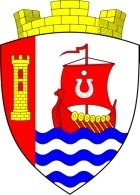 МУНИЦИПАЛЬНОЕ ОБРАЗОВАНИЕ«СВЕРДЛОВСКОЕ ГОРОДСКОЕ ПОСЕЛЕНИЕ»ВСЕВОЛОЖСКОГО МУНИЦИПАЛЬНОГО РАЙОНАЛЕНИНГРАДСКОЙ ОБЛАСТИСОВЕТ ДЕПУТАТОВРЕШЕНИЕ«_____» _________ 2016 года  №_______	                                  городской поселок имени СвердловаВ соответствии с Федеральным законом от 12 января 1996 года № 8-ФЗ «О погребении и похоронном деле», Федеральным законом от 14 ноября 2002 года № 161-ФЗ «О государственных и муниципальных унитарных предприятиях» и Федеральным законом от 06 октября 2003 года № 131-ФЗ «Об общих принципах организации местного самоуправления в Российской Федерации», рассмотрев представленные документы и обоснование администрации муниципального образования «Свердловское городское поселение» Всеволожского муниципального района Ленинградской области о целесообразности создания предприятия, руководствуясь Уставом муниципального образования «Свердловское городское поселение» Всеволожского муниципального района Ленинградской области, совет депутатов муниципального образования «Свердловское городское поселение» Всеволожского муниципального района Ленинградской области (далее также – совет депутатов) РЕШИЛ:1. Создать муниципальное унитарное казенное предприятие «Ритуал» муниципального образования «Свердловское городское поселение» Всеволожского муниципального района Ленинградской области (далее также – Предприятие).1.1. Полное наименование Предприятия: муниципальное унитарное казенное предприятие «Ритуал» муниципального образования «Свердловское городское поселение» Всеволожского муниципального района Ленинградской области.1.2. Сокращенное наименование Предприятия: МУКП «Ритуал».1.3. Место нахождения Предприятия: 188682, Ленинградская область, Всеволожский район, городской поселок имени Свердлова, микрорайон № 1, дом 11б.2. Предприятие создается с целью организации ритуальных услуг и содержания мест захоронения на территории муниципального образования «Свердловское городское поселение» Всеволожского муниципального района Ленинградской области.3. Предметом деятельностью Предприятия является:а) организация похоронного дела, оказания гарантированного перечня услуг по погребению и иных услуг по организации похорон и захоронению в соответствии с действующим законодательством;б) изготовление и реализация предметов похоронного ритуала и атрибутики;в) автотранспортное обслуживание похорон;г) оказание услуг по доставке умерших с мест происшествий и лечебных учреждений на судебно-медицинскую экспертизу;д)  оказание услуг по доставке умерших из квартир по заявкам граждан в морги;е) обеспечение режима работы муниципальных мест захоронения (муниципальных кладбищ);ж)  обеспечение содержание муниципальных мест захоронений (муниципальных кладбищ) в том числе уборка территорий (уборка газонов, тротуаров, обочин, дорог, мусора, листвы, снега); косьбы травы; обработка противогололедными материалами; организация вывоза мусора с территории муниципальных мест захоронений (муниципальных кладбищ); снос деревьев; уборка общественных туалетов, расположенных на территории муниципальных мест захоронений (муниципальных кладбищ); ремонт мемориалов и прочие работы по содержанию муниципальных мест захоронений (муниципальных кладбищ);з) исполнение полномочий администрации муниципальных мест захоронений (муниципальных кладбищ);и)   иные виды деятельности, не запрещенные действующим законодательством, и предусмотренные Уставом Предприятия.  4. Предприятие осуществляет свою деятельность на условиях и порядке, установленном Федеральным законом «О погребении и похоронном деле», иными федеральными законами и принимаемыми в соответствии с ними муниципальными правовыми актами. 5. Администрации муниципального образования «Свердловское городское поселение» Всеволожского муниципального района Ленинградской области:а) выступить учредителем Предприятия;б) разработать и утвердить Устав Предприятия;в) наделить Предприятие имуществом на праве оперативного управления для осуществления уставной деятельности и предоставить для организации работы Предприятия помещение.7. Главе администрации муниципального образования «Свердловское городское поселение» Всеволожского муниципального района Ленинградской области:а) назначить директора Предприятия и заключить с ним трудовой договор в порядке, установленном действующим законодательством;б) согласовать прием на работу главного бухгалтера Предприятия;в) утвердить смету доходов и расходов Предприятия; г) обеспечить выполнение всех необходимых мероприятий, связанных с созданием и началом функционирования Предприятия, а также регистрации в качестве юридического лица в соответствии с действующим законодательством.8. Настоящее решение подлежит официальному опубликованию в газете «Всеволожские вести» (приложение «Невский берег») и подлежит размещению на официальном представительстве муниципального образования «Свердловское городское поселение» Всеволожского муниципального района Ленинградской области в информационно – телекоммуникационной сети «Интернет» по адресу: www.sverdlovo-adm.ru.9. Настоящее решение вступает в силу со дня его официального опубликования.10. Контроль за исполнением настоящего решения  возложить на главу администрации муниципального образования «Свердловское городское поселение» Всеволожского муниципального района Ленинградской области. Глава МО «Свердловское городское поселение»                                                   М.М. Кузнецова  О создании муниципального унитарного казенного предприятия «Ритуал» муниципального образования «Свердловское городское поселение» Всеволожского муниципального района Ленинградской области